Early Years Inclusion PathwayEY SEND Inclusion Fund (SENIF) Review Form – CONFIDENTIAL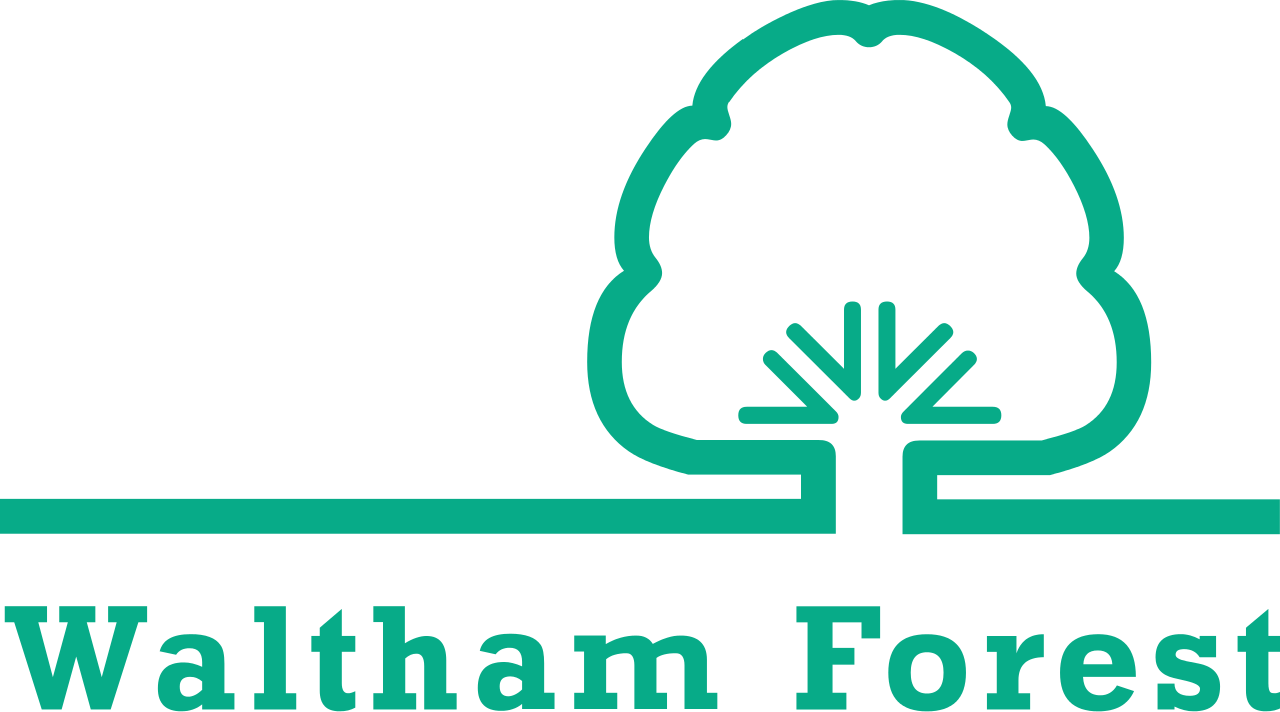 Form and supporting evidence to be sent to EYSEND.Panel@walthamforest.gov.uk Page 1 of 2Section 1Referrer Details  This form is to review current SENIF and to apply for a continuation of funding.Referrer Details  This form is to review current SENIF and to apply for a continuation of funding.Name of early years provision Name of early years provision Referrers name and job roleReferrers name and job roleEmail addressEmail addressSection 2Child’s DetailsChild’s DetailsChild’s DetailsChild’s DetailsChild’s DetailsChild’s DetailsChild’s DetailsChild’s DetailsChild’s DetailsChild’s Full NameChild’s Full NameGenderD.O.BAge in monthsAddress and postcodeAddress and postcodeAddress and postcodeSection 3All About MeProvide details of the child’s home life and family background Provide details of the child’s home life and family background Provide details of the child’s strengths and needs at the settingProvide details of the child’s strengths and needs at the settingSection 4Child at SettingChild at SettingChild at SettingChild at SettingChild at SettingChild at SettingChild at SettingFEEE EligibilityFEEE EligibilityStart date at provisionStart date at provisionAttendance hoursAttendance hoursMonTuesWedThurFriWeekly TotalAttendance hoursAttendance hoursSection 5Child’s SEND StatusChild’s SEND StatusChild’s SEND StatusChild’s SEND StatusChild’s SEND StatusChild’s SEND StatusChild’s SEND StatusDoes the child have a SEND diagnosis?Does the child have a SEND diagnosis?Yes No SEND Diagnosis Evidence to be sentSEND Diagnosis Evidence to be sentHas an EHCP referral been made?Has an EHCP referral been made?Yes No Date of EHCP referralSection 6EYPP, DLA & DAF Funding EligibilityEYPP, DLA & DAF Funding EligibilityEYPP, DLA & DAF Funding EligibilityEYPP, DLA & DAF Funding EligibilityEYPP, DLA & DAF Funding EligibilityEYPP, DLA & DAF Funding EligibilityEYPP, DLA & DAF Funding EligibilityEYPP, DLA & DAF Funding EligibilityEYPP, DLA & DAF Funding EligibilityEYPP, DLA & DAF Funding EligibilityIs the child eligible for EYPP?Is the child eligible for EYPP?Yes No Date of EYPP check must be checkedDate of EYPP check must be checkedDate of EYPP check must be checkedHas an application been made for DLA?Has an application been made for DLA?Yes No Date of DLA applicationDate of DLA applicationDate of DLA applicationIs the child in receipt of DLA?Is the child in receipt of DLA?Yes No DLA LevelHigh Medium Medium Low Has DAF funding been applied for?Has DAF funding been applied for?Yes No Section 7Services and Activities Accessed Services and Activities Accessed Services and Activities Accessed List services or activities that have been referred to, are being accessed or have been accessed by child and family. (e.g. Wood Street Health Centre, Health – SaLT/SACC, Family Hubs BSIL Universal Offer, HENRY, Early Years Inclusion Pathway, parent groups , Early Help, recreational groups/activities, stay and play. List services or activities that have been referred to, are being accessed or have been accessed by child and family. (e.g. Wood Street Health Centre, Health – SaLT/SACC, Family Hubs BSIL Universal Offer, HENRY, Early Years Inclusion Pathway, parent groups , Early Help, recreational groups/activities, stay and play. List services or activities that have been referred to, are being accessed or have been accessed by child and family. (e.g. Wood Street Health Centre, Health – SaLT/SACC, Family Hubs BSIL Universal Offer, HENRY, Early Years Inclusion Pathway, parent groups , Early Help, recreational groups/activities, stay and play. List services or activities that have been referred to, are being accessed or have been accessed by child and family. (e.g. Wood Street Health Centre, Health – SaLT/SACC, Family Hubs BSIL Universal Offer, HENRY, Early Years Inclusion Pathway, parent groups , Early Help, recreational groups/activities, stay and play. Activity/GroupActivity/GroupService ProviderDates and Frequency (start or referral)Section 8Current Level of Development (see section 11 below for assessment details)Summarise the child’s development since receiving SENIF:Summarise the child’s development since receiving SENIF:Summarise any ongoing concerns regarding the child’s development:Summarise any ongoing concerns regarding the child’s development:Section 9FundingFundingFundingFundingFundingFundingCurrent level of fundingCurrent level of fundingStart date fundingEnd date fundingSummarise what the current funding is being used for to support the child’s learning and development. Outline the impact the funding has had on the child’s learning and development.Summarise what the current funding is being used for to support the child’s learning and development. Outline the impact the funding has had on the child’s learning and development.Summarise what the current funding is being used for to support the child’s learning and development. Outline the impact the funding has had on the child’s learning and development.Summarise what the current funding is being used for to support the child’s learning and development. Outline the impact the funding has had on the child’s learning and development.Summarise what the current funding is being used for to support the child’s learning and development. Outline the impact the funding has had on the child’s learning and development.Summarise what the current funding is being used for to support the child’s learning and development. Outline the impact the funding has had on the child’s learning and development.Summarise what the current funding is being used for to support the child’s learning and development. Outline the impact the funding has had on the child’s learning and development.Write a rationale of what the funding will be used for onwards and the expected impact for the child continuing to receive the funding.Write a rationale of what the funding will be used for onwards and the expected impact for the child continuing to receive the funding.Write a rationale of what the funding will be used for onwards and the expected impact for the child continuing to receive the funding.Write a rationale of what the funding will be used for onwards and the expected impact for the child continuing to receive the funding.Write a rationale of what the funding will be used for onwards and the expected impact for the child continuing to receive the funding.Write a rationale of what the funding will be used for onwards and the expected impact for the child continuing to receive the funding.Write a rationale of what the funding will be used for onwards and the expected impact for the child continuing to receive the funding.Section 10Parental ConsentParental ConsentParental ConsentParental ConsentParental ConsentParental ConsentParental ConsentBy signing this document, I consent to:the information contained in this report and the attached reports to be shared with the Local Authorities Early Years and Childcare Team and SEND Inclusion Fund panel in order to apply for additional funding to support my child.sharing my child’s information with relevant education and health services professionals for the purpose of obtaining a full package of advice and services that my child might need.By signing this document, I consent to:the information contained in this report and the attached reports to be shared with the Local Authorities Early Years and Childcare Team and SEND Inclusion Fund panel in order to apply for additional funding to support my child.sharing my child’s information with relevant education and health services professionals for the purpose of obtaining a full package of advice and services that my child might need.By signing this document, I consent to:the information contained in this report and the attached reports to be shared with the Local Authorities Early Years and Childcare Team and SEND Inclusion Fund panel in order to apply for additional funding to support my child.sharing my child’s information with relevant education and health services professionals for the purpose of obtaining a full package of advice and services that my child might need.By signing this document, I consent to:the information contained in this report and the attached reports to be shared with the Local Authorities Early Years and Childcare Team and SEND Inclusion Fund panel in order to apply for additional funding to support my child.sharing my child’s information with relevant education and health services professionals for the purpose of obtaining a full package of advice and services that my child might need.By signing this document, I consent to:the information contained in this report and the attached reports to be shared with the Local Authorities Early Years and Childcare Team and SEND Inclusion Fund panel in order to apply for additional funding to support my child.sharing my child’s information with relevant education and health services professionals for the purpose of obtaining a full package of advice and services that my child might need.By signing this document, I consent to:the information contained in this report and the attached reports to be shared with the Local Authorities Early Years and Childcare Team and SEND Inclusion Fund panel in order to apply for additional funding to support my child.sharing my child’s information with relevant education and health services professionals for the purpose of obtaining a full package of advice and services that my child might need.By signing this document, I consent to:the information contained in this report and the attached reports to be shared with the Local Authorities Early Years and Childcare Team and SEND Inclusion Fund panel in order to apply for additional funding to support my child.sharing my child’s information with relevant education and health services professionals for the purpose of obtaining a full package of advice and services that my child might need.By signing this document, I consent to:the information contained in this report and the attached reports to be shared with the Local Authorities Early Years and Childcare Team and SEND Inclusion Fund panel in order to apply for additional funding to support my child.sharing my child’s information with relevant education and health services professionals for the purpose of obtaining a full package of advice and services that my child might need.Parent/Carer SignatureParent/Carer SignatureDateDateDateParent Full NameParent Full NameRelationship to childRelationship to childRelationship to childParent/Carer Contact detailsParent/Carer Contact detailsTelephoneEmailSection 11AssessmentEYFS Observation Checkpoints Around 6, 12, 15, 18, 24 and 36 months EYFS Observation Checkpoints Around 6, 12, 15, 18, 24 and 36 months EYFS Observation Checkpoints Around 6, 12, 15, 18, 24 and 36 months EYFS Observation Checkpoints Around 6, 12, 15, 18, 24 and 36 months EYFS Observation Checkpoints Around 6, 12, 15, 18, 24 and 36 months EYFS Observation Checkpoints Around 6, 12, 15, 18, 24 and 36 months EYFS Observation Checkpoints Around 6, 12, 15, 18, 24 and 36 months EYFS Observation Checkpoints Around 6, 12, 15, 18, 24 and 36 months EYFS Observation Checkpoints Around 6, 12, 15, 18, 24 and 36 months EYFS Observation Checkpoints Around 6, 12, 15, 18, 24 and 36 months EYFS Observation Checkpoints Around 6, 12, 15, 18, 24 and 36 months EYFS Observation Checkpoints Around 36 and 48 MonthsEYFS Observation Checkpoints Around 36 and 48 MonthsEYFS ReceptionEYFS ReceptionStep 10-3mStep 22-5mStep 3 4-7mStep 46-10mStep 59-13mStep 612-16mStep 715-19mStep 818-22mStep 921-25mStep 10 24-31mStep 11 30-36mStep 1235-41mStep 1340-51mStep 1340-51mStep 1450-60mCommunication and Language(Communication and Interaction)Personal, Social andEmotional(Social, Emotional and Mental Health)Physical(Sensory and Physical)Thinking (Cognition and Learning)